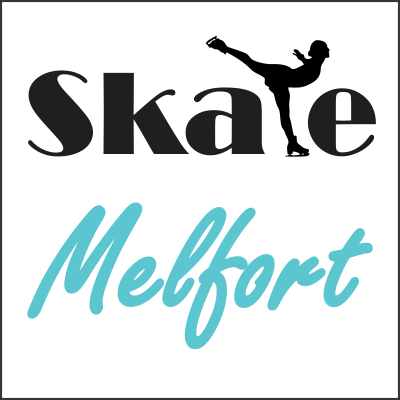 Clothing Order Form 2020Name:______________________		Please submit orders by Nov 5, 2020 to: skatemelfort@gmail.comTax is included in listed prices.  You will be notified when payment is due.*If the jacket or arms are too long or short, they can be adjusted by 2 inches.  Contact Skate Melfort if you would like this option.*A lining could be added to the jacket for an additional $35.00, however, all jackets must be the same so everyone wanting to order would have to want this option..SizeQuantityName on Back of Jacket(optional)Total $Jacket$100.00Pants$85.00Face Mask$11.00Grand Total $           Grand Total $           Grand Total $           Grand Total $           